Identify the y-intercept and the # of zerosY-Int: __________         # of Zeros: __________Y-Int: ________        # of Zeros: ________Y-Int: __________        # of Zeros: __________Y-Int: ________        # of Zeros: ________Y-Int: __________        # of Zeros: __________Y-Int: ________        # of Zeros: ________Rel. Max: _______   Rel. Min: __________Abs. Max: ______   Abs. Min: __________Inc: ___________   Dec: ______________Domain: _________  Range: __________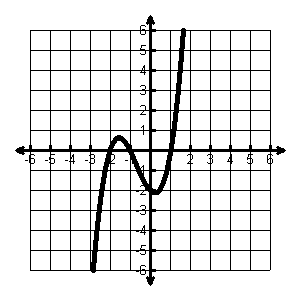 Rel. Max: _______   Rel. Min: __________Abs. Max: ______   Abs. Min: __________Inc: ___________   Dec: ______________Domain: _________  Range: __________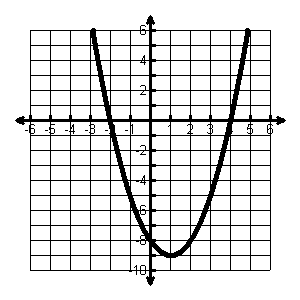 Rel. Max: _______   Rel. Min: __________Abs. Max: ______   Abs. Min: __________Inc: ___________   Dec: ______________Domain: _________  Range: __________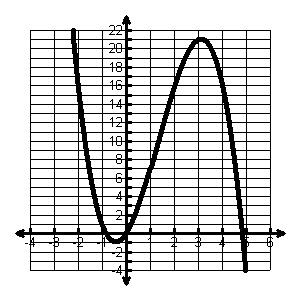 Rel. Max: _______   Rel. Min: __________Abs. Max: ______   Abs. Min: __________Inc: ___________   Dec: ______________Domain: _________  Range: __________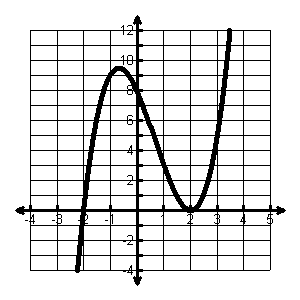 Rel. Max: _______   Rel. Min: __________Abs. Max: ______   Abs. Min: __________Inc: ___________   Dec: ______________Domain: _________  Range: __________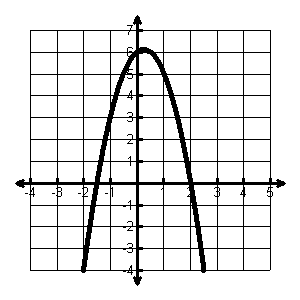     Rel. Max: _______   Rel. Min: __________    Abs. Max: ______   Abs. Min: __________Inc: ___________   Dec: ______________Domain: _________  Range: __________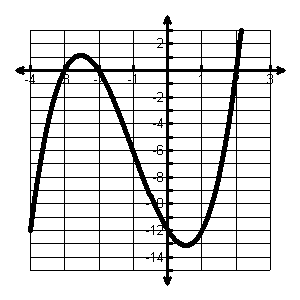 